Πώς θα μετατρέψετε οποιοδήποτε αρχείο σε .pdf με τη χρήση του προγράμματος Cute Pdf Writer1. Κάντε κλικ στους παρακάτω συνδέσμους, κατεβάστε και εγκαταστήστε με τη σειρά αυτά τα δυο προγράμματα: http://dipe-g-athin.att.sch.gr/01_cutewriter.exehttp://dipe-g-athin.att.sch.gr/02_converter.exe2. Για να προχωρήσετε στη μετατροπή του αρχείου σε .pdf, ξεκινήστε να εκτυπώσετε (ΑΡΧΕΙΟ – ΕΚΤΥΠΩΣΗ).Στην καρτέλα που ανοίγει θα εμφανιστεί ο προεπιλεγμένος εκτυπωτής σας. Κάνετε κλικ στη λίστα  και επιλέγετε CutePDF Writer. 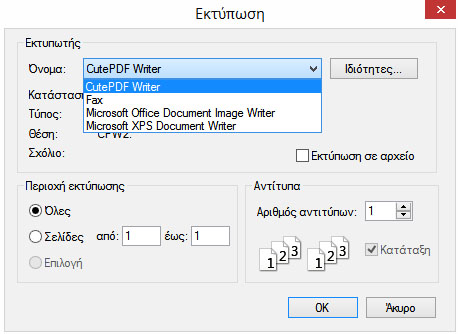 Στη συνέχεια, πατώντας  ΟΚ (ή  Εκτύπωση), ανοίγει η καρτέλα της αποθήκευσης: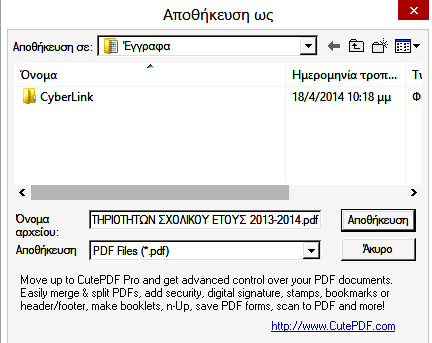 Επιλέγετε πού θα αποθηκευτεί το αρχείο και πατάτε Αποθήκευση. Όση ώρα διαρκεί η αποθήκευση εμφανίζεται κάτω δεξιά, κοντά στο ρολόι των Windows, το εικονίδιο ενός εκτυπωτή (ο τρόπος εμφάνισης μπορεί να διαφέρει από υπολογιστή σε υπολογιστή, ανάλογα με τον τύπο του λειτουργικού συστήματος - Windows XP / Windows Vista / Windows 7 / 8.1 / 10). 